ZELENINOVÝ TÝDEN S BOBEM A BOBKEM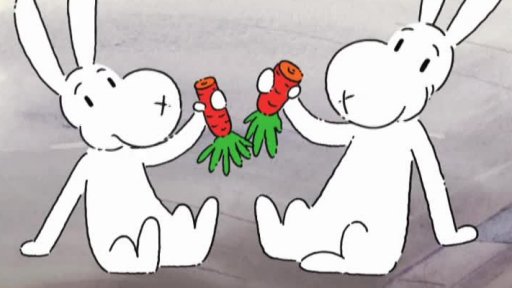 MRKVIČKOVÉ PONDĚLÍ- Výrobek- Zavařovací sklenice plná nejrůznější zeleniny- OTISKY (společná práce dětí)-Rozhovor na téma zelenina- jak je pro nás zelenina důležitá- zdraví, vitamíny- Jakou zeleninu znáš? (děti jmenují- ukázka zeleniny na obrázcích)-Třídění OVOCE x ZELENINA- poznáš co je zelenina a co ovoce?- Skládání rozstříhaných obrázků zeleniny dle čísel- matematické dovednosti (starší děti), skládání rozstříhaných obrázků zeleniny do celku (mladší děti)- skupinová práce- Hmatová hra- poznej zeleninu podle hmatu (se zavázanýma očima)- Společná OCHUTNÁVKA zeleniny, kterou děti přinesly- Mrkev- Společná kontrola oranžového oblečení- jakou má mrkev barvu? Co může být ještě oranžové? Jak vypadá mrkev? Kde roste mrkev? Co můžeme dělat z mrkve?- Zdravotní cviky- zacvičíme si jako mrkev- Hra na mrkev- běh na hudbu, zastavit hudbu- mrkev se nesmí hýbat- kdo se pohne, vypadává ze hry- Relaxace- odpočinek mrkve v záhonu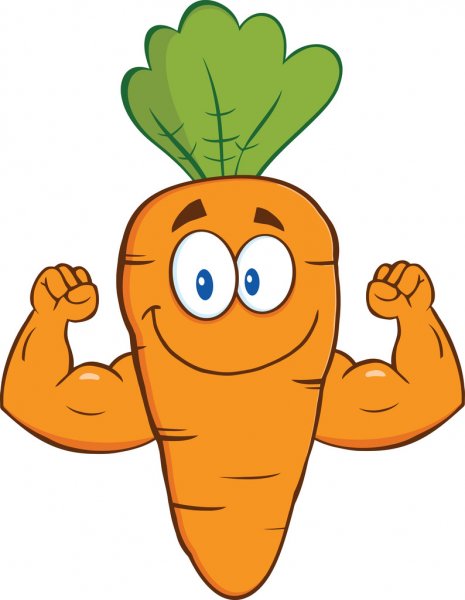 HRÁŠKOVÁ STŘEDA- Výrobek- hrášek- na předem nakreslený keřík hrášku lepíme do lusku zmačkané kuličky z krepového papíru - Grafomotorika- hrášek- kruh na velký formát- Hrášek- zkontrolovat zelené oblečení- jakou má hrášek barvu? Co může být ještě zelené? Jak vypadá hrášek? Na čem roste? Co můžeme dělat z hrášku?- Nácvik písně- Šel zahradník do zahrady (na CD), vysvětlení textu písně- kdo je to zahradník? Ukázka motyky, rozmarýnu, křenu- Tanec k písni- Šel zahradník do zahrady- dramatizace písně, ztvárnění písně - Tvoření množného čísla- na zahradě vyrostla okurka/ okurky, mrkev/ mrkve, ředkvička/ ředkvičky,…- Lokomoční cviky- válení sudů- hrášek se valí po stole, skoky snožmo- hrášek vyskakuje z hrnce, běh- hrášek utíká před maminkou, která ho chce uvařit, chůze pozpátku- hrášek se rozhodl, že se přeci jen do hrnce vrátí - Zdravotní cviky s míčkem- motivované hráškem (míček = hrášek)
- Hádanky- o zelenině - Nácvik básně- ZeleninaMrkev, hrášek, cuketa,to je pane dobrota.V každém kousku zeleniny,nachází se vitamíny.Nemoc ta mě neskolí,nikde mě nic nebolí.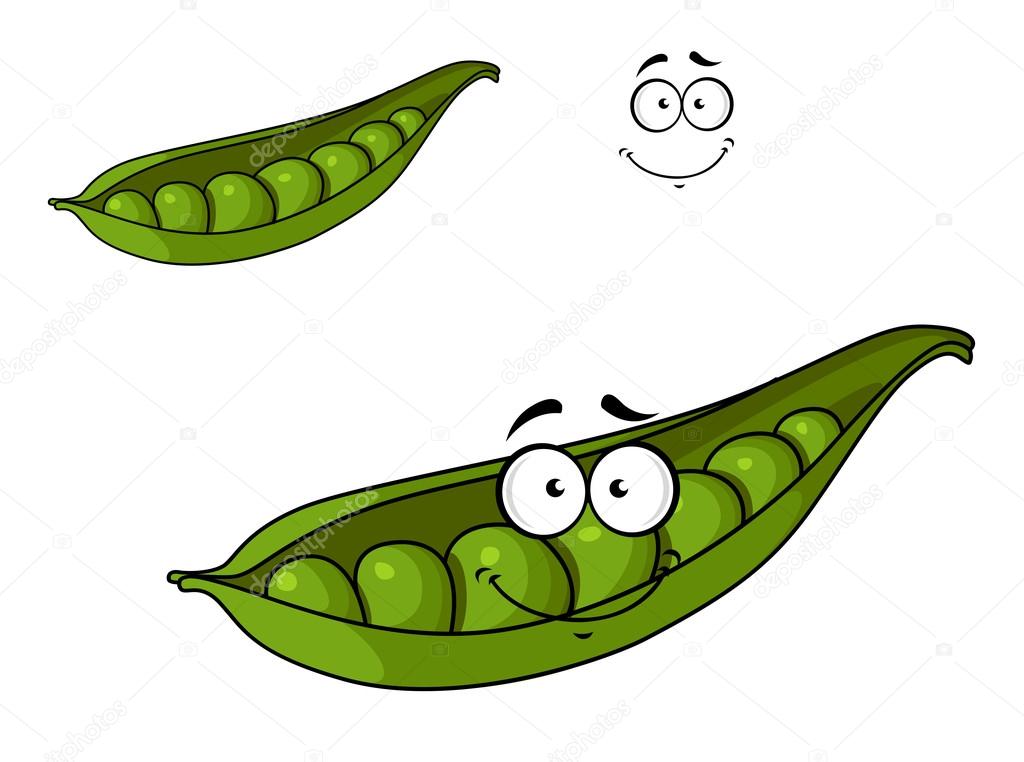 RAJČATOVÝ ČTVRTEK- Procvičování pojmů malý X velký (obrázky zeleniny)- Orientace v prostoru- vpravo, vlevo, nahoře, dole, pod, za, nad- Zrakové vnímání- najdi stejnou dvojici rajčat- Rajče- zkontrolovat červené oblečení- jakou má rajče barvu? Co může být ještě červené? Jak vypadá rajče? Na čem roste? Co můžeme dělat z rajčat?- Sluchová hra- Zahradník- děti stojí v kruhu a uprostřed je zahradník, který hlídá své rajče na své zahrádce. Učitelka ukáže na jedno dítě, které se stává zlodějem a to jde rajče ukrást. Pokud zahradník uslyší kroky, zavolá STŮJ!. Pokud nezavolá, děti si dají ruce za záda, vzbudí zahradníka a ten hádá, kdo ji ukradl. Můžeme dětem pomáhat indiciemi- zloděj má modré ponožky, hnědé vlasy,..-Pohybová hra v kruhu- KOMPOT- rajčata, mrkev, hrášek, paprika- děti stojí v kruhu (po obvodu kruhu určím střídavě druhy zeleniny). Učitelka zavolá nějakou zeleninu a děti s danou zeleninou si musí vyměnit místa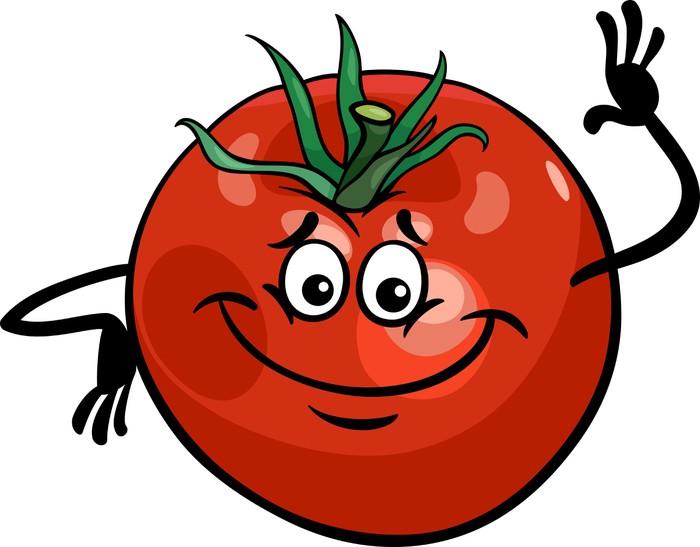 ŘEPOVÝ PÁTEK- Společný výrobek řepy- nakreslíme velkou řepu- děti udělají zelené otisky dlaní (listy)- Řepa- zkontrolovat bílé oblečení- jakou má řepa barvu? (ukázka řepy bílé a řepy červené) Co může být ještě bílé? Jak vypadá řepa? Kde roste řepa?- Motivace pohádkou- O veliké řepě- Dramatizace pohádky (určím děti, které budou pohádku dramatizovat, děti se vystřídají)- oblečky, čepičky- zvířata, rekvizita- řepaPaní učitelka pohádku vypráví a děti dramatizují, za pomoci učitelky (obrázek k pohádce, dětem pomůže lépe pochopit děj a usnadní dramatizaci)
- Pohybová aktivita- přetahování lanem
Závěr týdne: -Která zelenina byla jaký den? Pamatuješ si? + barvy oblečení-Skupinová práce- stavění z vršků-  poskládej zeleninu, která se ti tento týden nejvíce líbila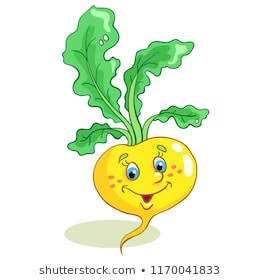 Pohádka O veliké řepě Žili, byli děd a bába. Jednoho dne děd zasadil řepu, která mu po čase vyrostla a byla převeliká.Snažil se ji vytáhnout. Táhl, táhl, ale nevytáhl. Přivolal si tedy na pomoc bábu. Bába se chytla dědka, dědek řepy a táhli, táhli, ale nevytáhli.Tak babka na pomoc přivolala vnučku. Vnučka se chytla babky, babka dědka, dědek řepy a táhli, táhli, ale nevytáhli.Tak vnučka zavolala psíka. Psík se chytil vnučky, vnučka babky, babka dědka, dědek řepy a táhli, táhli, ale nevytáhli.Tak psík zavolal na pomoc kočku. Kočka se chytla psíka, psík vnučky, vnučka babky, babka dědka, dědek řepy a táhli, táhli, ale nevytáhli.Tak kočka zavolala myš. Myš se chytla kočky, kočka psíka, psík vnučky, vnučka babky, babka dědka, dědek řepy a táhli, táhli a najednou řepa udělala „rup“ a byla venku…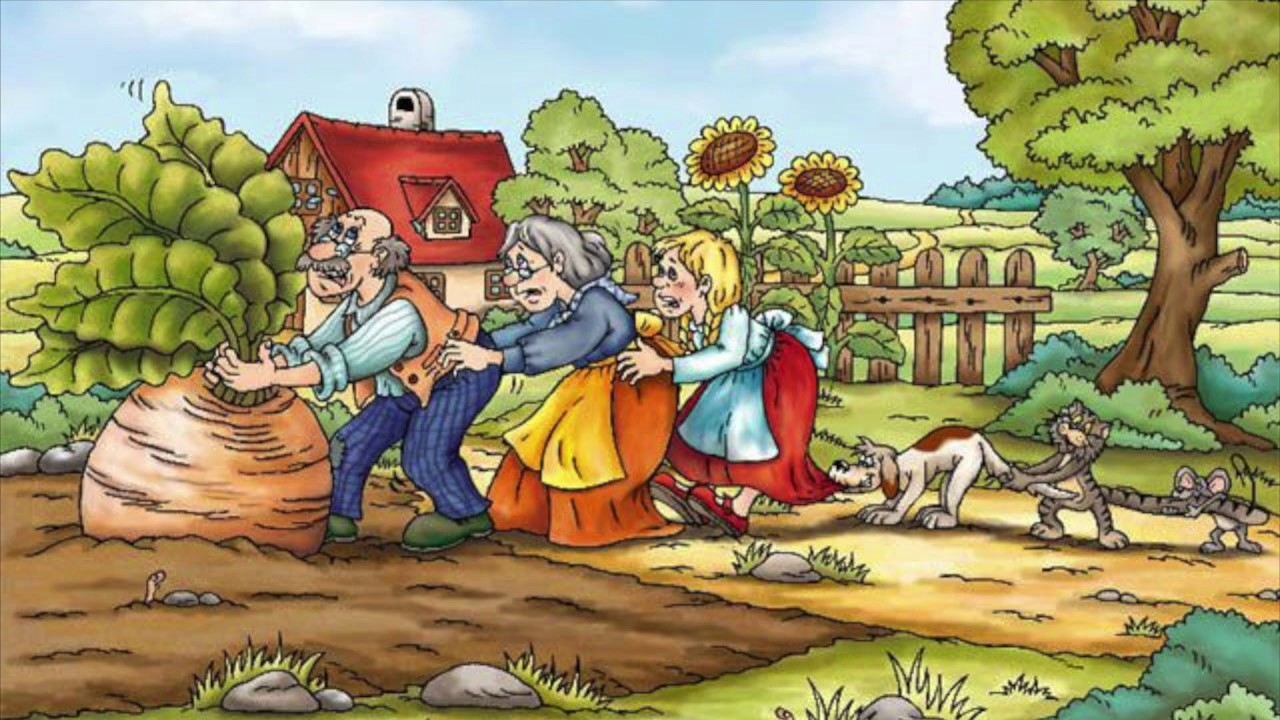 HÁDANKY- ZELENINA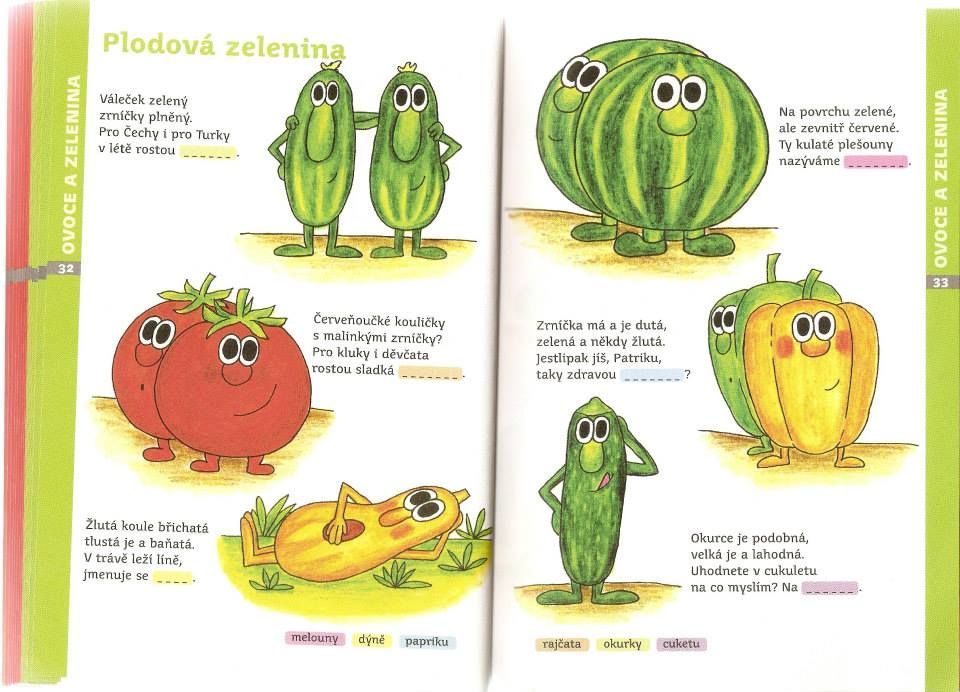 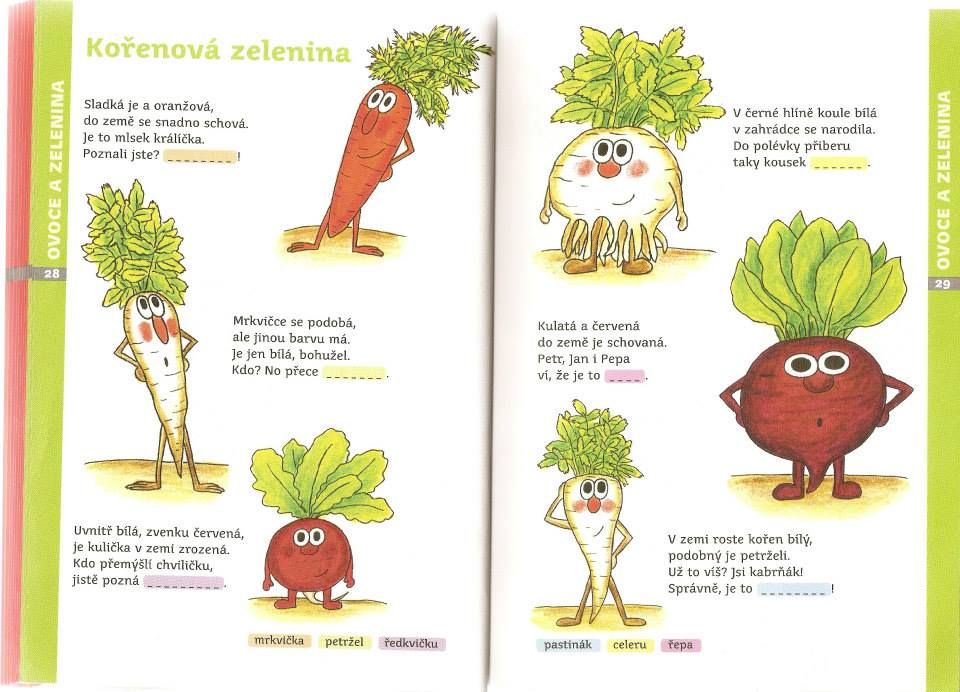 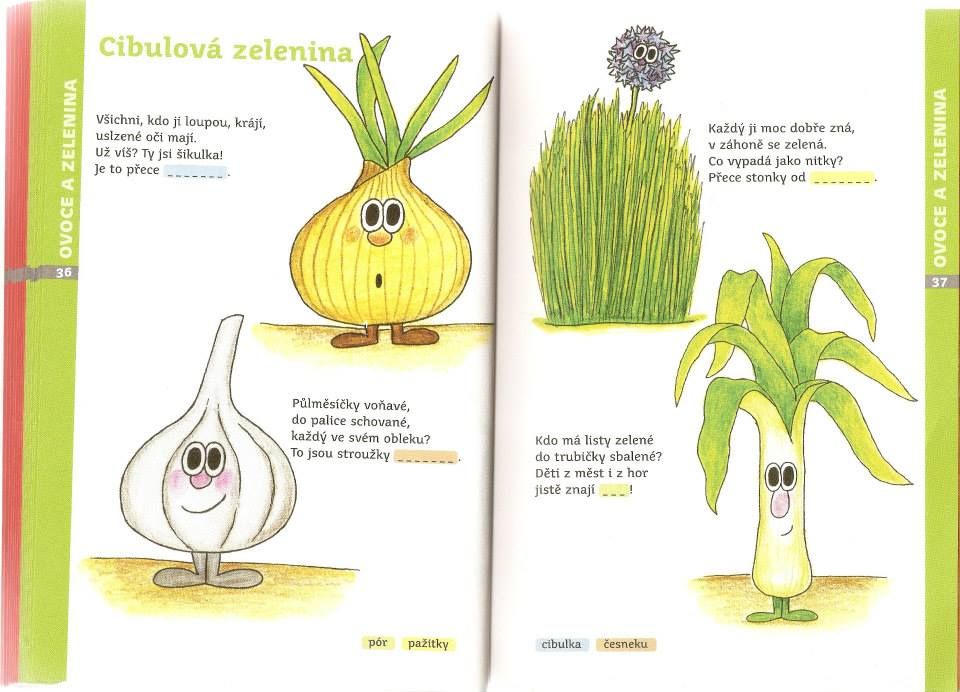 